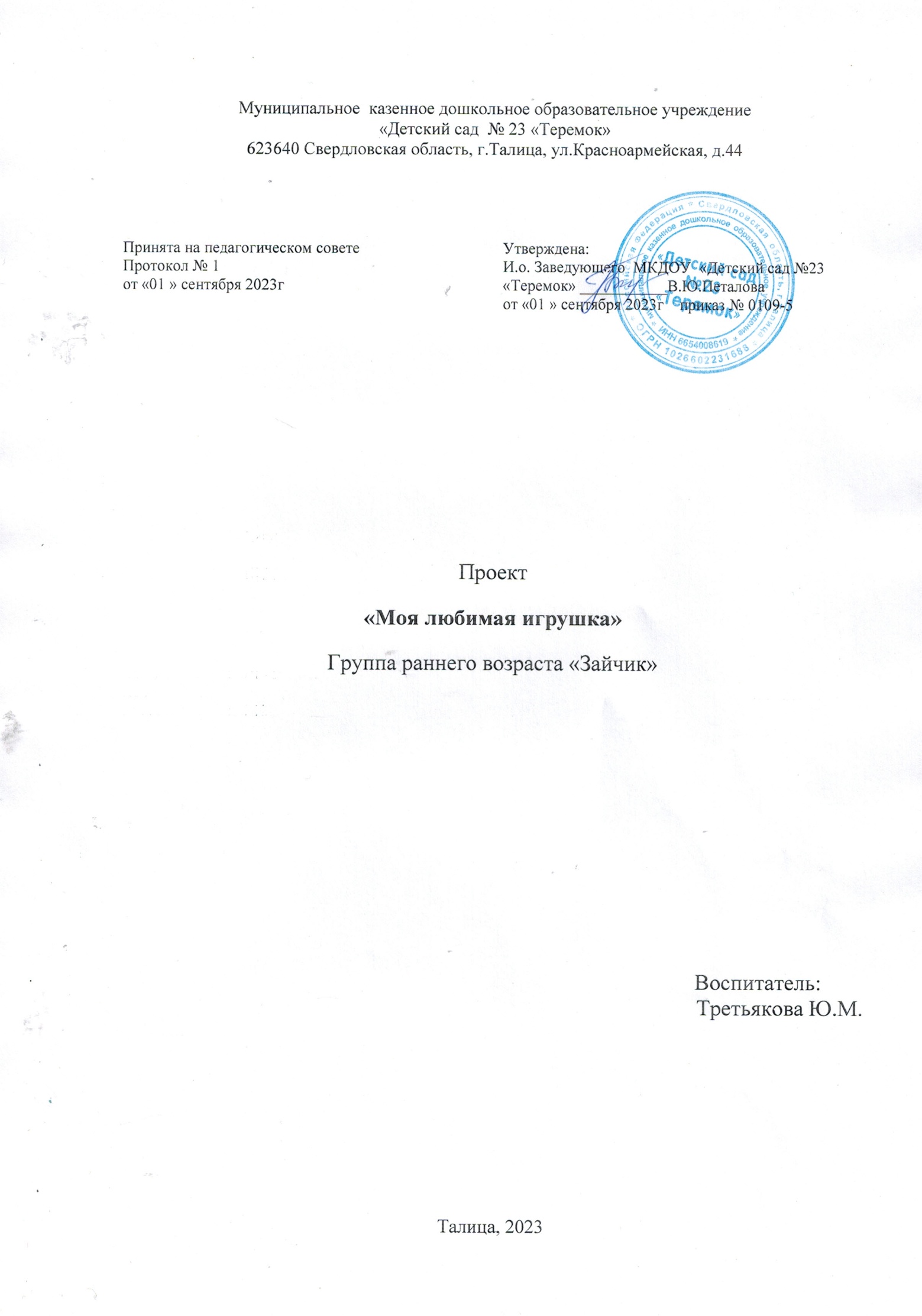 Актуальность проекта: Важнейшей составной частью образовательной среды являются игрушки. Через игру дети учатся исследовать окружающий мир, формировать и реализовывать творческие способности, выражать чувства; игрушки учат общаться и познавать себя. Подбор игрушек - дело серьезное и ответственное. От успешного решения этой проблемы зависят настроение ребенка и прогресс в его развитии. Иногда взрослые расстраиваются, даже сердятся на ребенка за то, что он не пользуются игрушками, не подозревая, что он просто не умеет в них играть. Сами по себе игрушки ничего для ребенка не будут значить, если он не знает, как и  что с ними делать.Проблема: в данном возрасте дети многие игрушки используют не по назначению, не умеют играть с ними. Причинами данной проблемы являются  недостаточные знания детей о видах игрушек, их назначении и способах взаимодействия. Также дети имеют недостаточный опыт социального общения с другими детьми, позволяющего организовать совместную игру. Малый словарный запас детей и низкая речевая активность являются дополнительным препятствием для совместной деятельности с игрушками.Цель проекта: формирование умения играть с игрушками через создание специальных условий.    Задачи проекта:Для детей: Расширять представление об видах игрушек.Формировать умение пользоваться игрушками по назначению.Формировать умение играть совместно с другими детьми.Развивать речевую активность детей.   Для педагогов:Повысить компетентность педагога по данной теме за счет внедрения проектной деятельности.Пополнить среду для самостоятельной деятельности детей.Для родителей:Расширить представления о значении игрушки, ее роли в игре ребенка.Получить информацию о целесообразном педагогическом подборе игрушек.Обогатить родительский опыт приемами взаимодействия и сотрудничества с ребенком в семье.Вид проекта: творческо-игровойПродолжительность проекта: долгосрочный.Участники проекта: дети 2-3 лет, воспитатели, родители воспитанников.Предполагаемый результат: дети умеют играть игрушками, соответствующими данному возрасту, бережно к ним относятся.Продукт проекта: выставка любимых игрушек детей, фотовыставка «Играем с мамой».Схема реализации проектаЭтапы работы над проектомI этап – ПодготовительныйII этап – Основной III этап – ИтоговыйПРИЛОЖЕНИЕСтихи об игрушках А. Барто.Лошадка.Я люблю свою лошадку,Причешу ей шёрстку гладко,Гребешком приглажу хвостикИ верхом поеду в гости.Зайка.Зайку бросила хозяйка,Под дождём остался зайка, Со скамейки слезть  не смог,Весь до ниточки промок.Грузовик.Нет, напрасно  мы решилиПрокатить кота в машине,Кот кататься не привык,Опрокинул грузовик.Мяч.Наша Таня громко плачет,Уронила в речку мячик,Тише, Танечка, не плачь,Не утонет в речке мяч!Мишка.Уронили мишку на пол,Оторвали мишке лапу,Всё равно его не брошу, Потому что он хороший.Кораблик.Матросская шапка, верёвка в руке,Тяну я кораблик по быстрой реке,И скачут лягушки за мной по пятам,И просят меня: «Прокати, капитан!»Флажок.Горит на солнышке флажок,Как - будто я его зажёг.Бычок.Идёт бычок качается,Вздыхает на шагу:«Ох, доска кончается,Сейчас я упаду».Слон.Спать пора, уснул бычок,Лёг в коробку на бочок.Сонный мишка лёг в кровать,Только слон не хочет спать.Головой кивает слон,Он слонихе шлёт поклон.Рассматривание картины «Дети играют»Цель: познакомить детей с картиной. Активизировать словарь. Формировать умение отвечать на вопросы.Вопросы по сюжету картины:- Кто изображён на картине?-Во что одета девочка?-Во что одет мальчик?-Чем они занимаются?- Во что играет мальчик?-Во что играет девочка?-Что ещё вы видите на картине?- Как играют дети?- Как вы думаете, они дружат друг с другом?- Почему?Конспект НОД (рисование)Тема: Зайка любит морковкуЦель: формирование интереса к игрушке ЗайчикЗадачи: Образовательные: закреплять понятия «Один-много».Воспитательные: воспитывать умение работать согласованно.Развивающие: развивать умение пользоваться разными средствами изобразительного искусства.Материалы: мягкая игрушка заяц, листы белой бумаги, карандаши,  шаблоны моркови.Содержание НОД 1. Сюрпризный момент.Жил-был зайчик - длинные ушки.Отморозил зайчик носик на опушке.Отморозил носик, отморозил хвостикИ поехал греться к ребятишкам в гости.Там тепло и славно, волков нетИ дают морковку на обед.- Поздоровайтесь, ребята, с зайчиком, он замерз совсем, пока бежал. Поиграйте с ним, чтобы он согрелся.2.	Подвижная игра «Зайка серый»- Дети, зайчик наш проголодался. Что он больше всего любит, отгадайте. (Ответы детей.) У меня есть несколько морковок (показывает белые трафареты), но мне кажется, они невкусные и некрасивые. Вы знаете, какого цвета морковка? (Ответы.) А сейчас мы разукрасим наши морковки 3.	Индивидуальная работа.Если ребенок затрудняется закрашивать силуэт морковки, то необходимо применить метод «рука в руке». Уточнить знания об оранжевом цвете.По окончании работы сложить готовые морковки на поднос.4.	Танец «Пляска зайчиков».5. Рефлексия. Игрушка зайка хвалит детей, прощается, уходит.Конспект НОД (Лепка)Тема: «Мяч»Цель: формирование интереса к игрушке МячЗадачи: обучающая: учить детей скатывать из пластилина шар круговыми движениями между ладонями;Развивающая: развивать логическое мышление;Воспитательная: воспитывать отзывчивость и доброту.Оборудование: три одинаковых мяча и яблоко, пластилин разного цвета, дощечка для моделирования.Ход НОД Воспитатель раскладывает на столе три мячика и яблоко.-Ребята, что это? (яблоко, мячи)-А как вы думаете, что здесь лишнее, что нужно убрать?( яблоко)-Молодцы! Правильно! А почему яблоко лишнее?  ( его едят, а в мячи играют)-Кто будет играть этими мячами? (ответы детей)-Смотрите, ребята, к нам в гости пришла кукла Наташа. Она говорит, что мишки и куклы заскучали у себя в уголке и им не во что играть. А давайте порадуем их. Мы с вами слепим для них мячи.-Смотрите, ребята, это мяч он круглый, у него нет углов (провожу рукой по поверхности мяча, даю потрогать детям). Посмотрите, как я буду лепить. Дети повторяют, воспитатель помогает детям в процессе лепки.- Ребятки, мне кукла говорит, что она хочет  поиграть в игру «Мой веселый звонкий мяч». Давайте поиграем-Смотрите, ребята, какие мы молодцы, сколько у нас получилось мячей разного цвета и разного размера для наших кукол и мишек, теперь им скучать не придётся.   Кукла Наташа говорит нам спасибо, она очень рада, что вы помогли ей и её друзьям.Конспект                                   Тема: Наша ТаняЦель: формирование интереса к игровой деятельности с мячом.Задачи: образовательные: расширять знания о свойствах предметов (мокрый, сухой), расширять активный словарь детей (сачок, один - много, цвета: красный, синий, желтый, зеленый),Воспитательные:  воспитывать эмоциональную отзывчивость на литературное произведение.Развивающие: развивать коммуникативные уменияМатериалы: кукла, мячи, сачки, салфетки, ванна с водой, корзина.Содержание НОД1. Мотивационный момент.Воспитатель рассказывает стихотворение «Наша Таня», обращает внимание детей на состояние Тани; привлекает детей к диалогу. Что случилось? Почему плачет девочка? Как можно помочь Тане?Пальчиковая игра «Мяч-крошка».Мяч мой, крошка, Лежит в моей ладошке. Мяч в ладошке я кручу, Я согреть его хочу. (Катание мяча между ладошками.)2. Ознакомление с художественным словом.Мячик-шалунишка в лужу упал, От воды весь мокрый стал. Из воды мы мяч достали, Полотенцем вытирали. Вот теперь он какой: И красивый, и сухой!3. Игра «Достаем мячи из воды».Дети сачками достают мячи из воды и складывают в корзины. Вопросы к детям:-Сколько мячиков упало в воду? (1.)-А сколько их в нашей корзине? (Много.)-Какого цвета этот мяч? А этот?-Посмотрите, как много теперь у Тани мячиков стало, она перестала плакать и приглашает с ней поиграть.4.	Игра «Пузыри» (дети пускают мыльные пузыри).5. Рефлексия.-	Как мы играли с мячами?-	Как мы помогли девочке Тане?-	Мыльные пузыри похожи на мяч?Конспект НОД (Лепка)                      Тема: Угости мишку малинойЦель: формирование интереса к игрушке Мишка.Задачи: образовательные: формировать умение скатывания шариков из пластилина (среднего размера); Воспитательные: воспитывать аккуратность при работе с пластилином.Развивающие: развивать мелкую моторику, Содержание НОД1. Мотивационный момент.Загадка.Он всю зиму в шубе спал, А проснувшись, стал реветь. Лапу бурую сосал,	Этот зверь лесной - ... (медведь).Появляется игрушка медвежонок.- Дети, посмотрите на нашего гостя, он долго спал, проголодался. Что любит медведь? (Малину.)Пальчиковая гимнастика « Мишка косолапый»Мишка косолапый по лесу идет,Шишки собирает, песенки поет. Вдруг упала шишка прямо мишке в лобМишка рассердился и ногою топ. 2. ЛепкаВоспитатель предлагает малышам скатать из пластилина шарики, имитирующие ягоды малины. Дети выполняют задание.- Вот какие вкусные, ягодки у деток получились. Угостим нашего гостя малиной и поиграем вместе с ним.3.Подвижная игра «У медведя во бору»4. Рефлексия.-	Кто пришел к нам в гости?-	Как мы помогли мишке?                               Конспект НОД (Рисование)Тема: ЛошадкаЦель: формирование интереса к игрушке ЛошадкаЗадачи: образовательные: формировать умение рисовать карандашом прямые вертикальные линии;Воспитательные: аккуратность при работе с карандашамиРазвивающие: развивать мелкую моторику рук, Материалы: карандаши  зеленого цвета, листочки, мокрые салфетки, игрушка лошадка.Содержание НОД1.	Сюрпризный момент.Появляется игрушка лошадка, здоровается с малышами.-Здравствуйте, ребята, я слышала, вы такие умельцы, вы умеете, и рисовать, и стихи рассказывать? Кто знает стихи обо мне?(Дети выразительно читают стихотворение А. Барто «Лошадка».)Я люблю свою лошадку,Причешу ей шерстку гладко, Гребешком приглажу хвостик.И верхом поеду в гости.2.	Проблемная ситуация.-	Ребятки, у лошадки закончилось сено, а свежая травка еще не выросла. По дороге к нам на занятие она встретила волшебника, который сказал ей, что только вы сможете помочь. Вы уже умеете рисовать? (Да.) Нарисуете для нашей лошадки зеленую и сочную травку?Пальчиковая гимнастика « Покорми лошадку»Одной рукой я травку рву, Другой рукой я тоже рву. Я травкой накормлю коня.Вот сколько пальцев у меня!3.	Рисование по образцу.Воспитатель показывает, как нужно проводить линии, как рисовать травку.- Наша гостья лошадка благодарит вас за угощение и предлагает вместе с ней поиграть.4.	Игра-песня «Накормлю лошадку». Накормлю лошадку Свежею травою, Напою лошадку Чистою водою. А теперь достану Вожжи с бубенцами, Запрягу лошадку И поеду к маме. Ты иди, лошадка, Выше, выше ножки. Мы с тобой поедем Прямо по дорожке5. Рефлексия.-	Кто пришел к нам в гости?-	Как мы помогли лошадке?-	В какую игру мы играли?Конспект Тема: Идёт бычок качаетсяЦель: формирование интереса к играм со строительным материалом.Задачи: образовательные: формировать умение строить мостик из двух кубиков и пластины, обыгрывать постройкиВоспитательные: воспитывать усидчивость.Развивающие: развивать мелкую моторику рук,Материал: игрушка бычок, два кубика, пластина.Содержание НОД1.	Сюрпризный момент, решение проблемной ситуации.Появляется игрушка бычок.-Долго бегал наш бычок по полянке, резвился и понял, что пора уже домой возвращаться. По дороге домой он увидел речку, но мостик сломался, и бычок никак не может попасть на другой бережок. Как ему помочь? (Предложения детей.) Решено: строим мост!2.	Художественное слово.Ой, бычок, бычок, бычок, Бычок - пестренький бочок! Встретил рыжего он братца И давай скорей бодаться.  Дети поддерживают указательный и средний пальцы большим, выпрямив указательный и мизинец, показывают рога бычка. Показывают рога второй рукой. Бодают руками друг друга. Вытягивают обе руки вперед, показывая рога, и говорят: «Му-у-у!»3.	Показ воспитателем постройки мостика.Воспитатель. Возьмите 2 кубика, поставьте их на расстоянии друг от друга и сверху на кубики положите пластину.4.	Индивидуальная деятельность, обыгрывание постройки.Бычок благодарит детей за построенные мостики, по которым он сможет вернуться домой. «Проходит» по каждому из построенных мостиков.5.	Подвижная игра «Идет бычок».Идет бычок, качается, Вздыхает на ходу: Ох, доска кончается, Сейчас я упаду!Дети идут, переваливаясь с ноги на ногу. Выполняют упражнение на развитие дыхания «Ох»: руки на голове, покачивают головой из стороны в сторону. Садятся на пол.Бычок прощается с ребятами: «Мне пора возвращаться домой. До свидания!»6.	Рефлексия.-	Кто пришел к нам в гости?-	Что мы сделали для бычка?-	В какую игру мы играли?Конспект                      Тема: К нам пришли игрушки.Цель: формирование умения выполнять различные игровые действия с игрушками.Задачи: образовательные: закреплять знание стихотворений А. Барто «Игрушки»Воспитательные: воспитывать эмоциональную отзывчивость, желание играть сообща.Развивающие: развивать способность подражать движениям взрослого;мелкую моторику, речь, память детей, слуховое внимание, наблюдательность,Материалы: мягкие игрушки: заяц и медведь, лошадка; силуэты животных, выполненные на картоне, карандаши,  салфетки.Содержание НОД1. Приветствие.За руки скорей беритесь,В круг большой вы становитесь.(Делается большой круг.)А чтоб ближе быть друг к другу,Мы пойдем сейчас по кругу.1, 2, 3 - вот и вместе, вместе мы!(Делается маленький круг.)-Молодцы!2. Игровые ситуации с персонажами-игрушками.Мы без дела не сидели,Стихи учили, песни пели!В гости к нам пришли игрушки.Будем с ними мы играть,Друзей наших развлекать.Гости с нами в этот час? (Ответ гостей.)Полюбуйтесь вы на нас!Появляется игрушка зайка.Зайку бросила хозяйка,Под дождем остался зайка.Со скамейки слезть не смог,Весь до ниточки промок.-	Ой, ребята, посмотрите, зайка грустит и плачет. Что мы можем сделать? (Пожалеть.)Дети  по кругу «жалеют» зайку.-	А может быть, мы его развеселим - споем и поиграем с ним?У МЕНЯ ЕСТЬ ЗАЙКАЗайка,попляши,Маленький,попляши, Ты по кругу погуляй.И дружочка выбирай,С Викой (Егором...) прыгай веселей. Своих ножек не жалей!А теперь все поскакали,Лапкой дружно помахали!-	Ребята, а вы умеете отгадывать загадки?Он в берлоге спит зимой.Под большущею сосной.А когда придет весна, Он очнется ото сна.(Медведь.)Игра «Догонялки с мишкой».Ай да мишка-медведь, Очень любит песни петь:-	У-у-у. Всех ребят догоню!Загадка.Цок, цок, цок, цок – По дорожке бежит, «И-го-го» говорит.Кто это? (Лошадка.)Игра «Цок-цок».- Цок-цок, я лошадка - серый бок,Я копытами стучу, если хочешь, прокачу! Мы поедем по полям, по лугам и по лесам!Я копытцем постучу, далеко вас всех умчу!«Лошадка» подводит детей  к уголку творчества.-	Ой, а я что-то нашла! Посмотрите, что здесь? (силуэты животных, выполненные на картоне, разные материалы для творчества).Воспитатель.Мы и пели, и стихи читали,Как славно мы с вами потрудились, какие все молодцы! Посмотрите, и зайке уже совсем не грустно.Образовательная областьВиды  деятельностиИгровая деятельность«Знакомство с куклами», «Готовим для кукол обед», «Медвежонок чинит автомобиль», «В магазине игрушек»Д/и «Чудесный мешочек»Настольные игры: «Лото», «Мозайка»«Социально-коммуникативное развитие»Беседа: «Мои игрушки», «Я делюсь игрушками»Ситуация общения «Я тоже хочу эту игрушку», «Любимые игрушки» «Речевое развитие»Разучивание стихотворений А. Барто из цикла «Игрушки» ( «Мишка». «Зайка» , «Лошадка», «Бычок», «Самолёт», «Козлёнок» )Рассматривание картины «Дети играют» «Познавательное развитие»Рассматривание иллюстраций по теме «Игрушки»Конструирование «Домик для куклы» «Игрушки нашей группы» «Наша Таня» «Идет бычок качается» «К нам пришли игрушки»«Художественно-эстетическое развитие»Раскрашивание картинок по теме «Игрушки»Танец «Пляска зайчиков», «Накормлю лошадку».НОД (Лепка) «Мяч»НОД (Лепка) «Угостим мишку малиной»НОД (Рисование) «Лошадка»НОД (Рисование) «Зайка любит морковку», «Дорога для грузовика»Театрализованная деятельность «В гостях у куклы»«Физическое развитие»Пальчиковая гимнастика: «Есть игрушки у меня», «Игрушки», «Зайчик»Утренняя гимнастика «Любимые игрушки»Бодрящая гимнастика «Ожившие игрушки», «Любимые игрушки»Подвижная игра «Паровозик», «Зайка серый», «Пузыри», «У медведя во бору», «Идёт бычок»Работа с родителямиПривлечение родителей к пополнению предметно-развивающей среды новыми игрушкамиРазучивание с детьми стихотворенийА. Барто «Игрушки» в домашних условияхЧтение потешек и стихотворенийоб игрушках («Большая кукла»В. Берестова, стихи А. Бартоиз цикла «Игрушки» и др.).Рисование совместно с детьми на тему «Моя любимая игрушка»Проведение с детьми пальчиковой гимнастики в домашних условияхПривлечение к организации фотовыставки «Играем дома»Консультация для родителей «Игрушки для маленьких детей», «Выбираем детские игрушки», «Моя любимая игрушка», «Такие разные игрушки»Памятка для родителей «Как привлечь ребенка к уборке игрушек»Деятельность педагогаДеятельность родителейИзучение методической литературы по данной теме, подбор литературы для детей, дидактических игрПополнение предметно-развивающей среды новыми игрушками.датаДеятельность педагогазадачиДеятельность родителей1.Беседа «Мои игрушки»2.Утренняя гимнастика «Любимые игрушки»3.Пальчиковая гимнастика «Мои игрушки»4.СРИ «Знакомство с куклами»5.НОД«Игрушки нашей группы»Познакомить с названиями игрушек, развивать любознательностьПовышать интерес к игрушкамПовышать интерес к игрушкамРазвивать игровую мотивациюРасширять представления о видах игрушекЗнакомятся с проектом, повторяют пальчиковую гимнастику «Мои игрушки» с детьми в домашних условиях.1. Ситуация общения «Я тоже хочу эту игрушку»2. СРИ Готовим обед для кукол»3. Конструирование «Домик для куклы»4. Чтение стихотворения А. Барто «Зайка»5. НОД (Рисование) «Зайка любит морковку». Формировать умение делиться игрушкамиПоддерживать интерес к ролевой игре. Учить применять ранее полученные знания в игреФормировать умение строить большие и маленькие дома из строительного материала и обыгрывать постройки с игрушкамиПоддерживать интерес к художественной литературе об игрушках. Учить понимать идею стихотворения. Развивать у детей интерес к игрушкам.Разучивание стихотворения «Зайка» А. Барто в домашних условиях1.НОД (Лепка) «Мяч»2. Бодрящая гимнастика «Ожившие игрушки»3. Пальчиковая гимнастика «Есть игрушки у меня»4. Чтение потешек про игрушки.5. НОД«Наша Таня»Повышать интерес к игрушке мячПовышать интерес к игрушкамРасширять представления об  игрушкахПобуждать повторять строчки потешек про игрушки вместе с воспитателемПобуждать и поддерживать интерес детей к художественной литературе об игрушках.Повторение пальчиковой гимнастики «Есть игрушки у меня» с детьми в домашних условиях.Рисование вместе с детьми «Моя любимая игрушка»Разучивание стихотворения А. Барто «Наша Таня»1. Рассматривание иллюстраций с игрушками, картины «Дети играют»2. СРИ «Медвежонок чинит автомобиль»3. НОД (Лепка) «Угостим мишку малиной»4. Чтение стихотворения А. Барто «Мишка»Расширение представлений об игрушках, активизация словаряРазвитие игровых уменийПовышение интереса к игрушке «Мишка»Поддерживать интерес детей к художественной литературе об игрушкахЧтение потешек об игрушках  и разучивание стихотворения А.Барто «Мишка» в домашних условиях1. Беседа «Я делюсь игрушками»2. Подвижная игра «Паровозик»3. Чтение стихотворения А. Барто «Лошадка»4. НОД (Рисование) «Лошадка»Формировать умение делиться игрушкамиПовышать интерес к игрушке «Паровозик» Побуждать и поддерживать интерес детей к художественной литературе об игрушках.Повышать интерес к игрушке «Лошадка»Консультация для родителей «Игрушки для маленьких детей», повторение пальчиковой гимнастики в домашних условиях1. Чтение и обыгрывание стихотворения А.Барто «Грузовик» 2. Подвижная игра «Воробушки и автомобиль»3. НОД (рисование )«Дорога для грузовика»Побуждать и поддерживать интерес детей к художественной литературе об игрушках.Формировать интерес к подвижным играмФормировать интерес к игрушке «Машинка»Консультация для родителей «Выбираем детские игрушки»,Повторение ранее разученных стихотворений А.Барто «Игрушки»1. Чтение и обыгрывание стихотворения А.Барто «Самолет»2. Подвижная игра «Самолеты» поддерживать интерес детей к художественной литературе об игрушках.Формировать интерес к подвижным играмКонсультация для родителей «Моя любимая игрушка»,1. Д.И. «Чудесный мешочек»2.Чтение потешек и стихотворений про игрушки3. НОД  «Идет бычок качается»Активизировать словарь названий игрушекПоддерживать интерес детей к художественной литературе об игрушках.Формировать интерес к играм со строительным материаломКонсультация для родителей «Такие разные игрушки»1. СРИ «В магазине игрушек»2. «Пальчиковая гимнастика» «Зайчик»3. Рассматривание иллюстраций по теме «Игрушки» 4.НОД«К нам пришли игрушки»Формировать умение действовать с игрушкамиПовышать игровую мотивациюРасширение представлений о видах игрушекПовторение материалаПамятка для родителей «Как привлечь ребенка к уборке игрушек»1. Ситуация общения «Любимые игрушки»2. Театрализованная деятельность «В гостях у кукол» 3. Бодрящая гимнастика «Любимые игрушки»Расширять представления о видах игрушекПовышать интерес к играм с кукламиПовышать игровую мотивациюПривлечение родителей к созданию выставки «Моя любимая игрушка»Деятельность педагогаДеятельность родителейПодведение итогов проектаОказание помощи в создании выставки «Моя любимая игрушка»